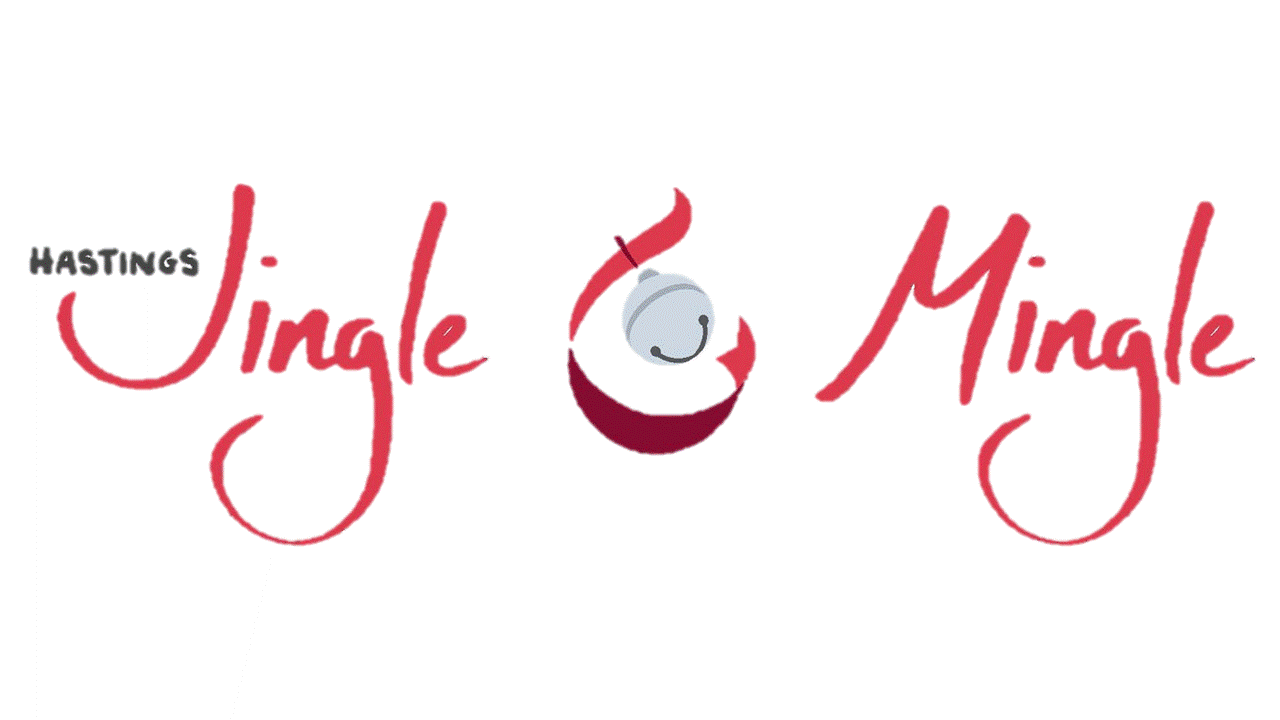 Prince & Princes Essay ContestBoy #7 (age 11)Christmas Spirit doesn’t mean that you get presents and get candy from your stocking and getting to eat sweets all day. What it really means is it is time to celebrate Christmas with family and friends. It is not about all the presents. It is about what you do and who you did it with. Like some people don’t have homes and families to actually spend Christmas with family. They sometimes don’t even get presents so you are lucky that you get presents. Some of them don’t get candy from there stockings and food to eat on this very special day so I would think about the people who don’t get presents and food and think that you are super lucky to get those kind of things.